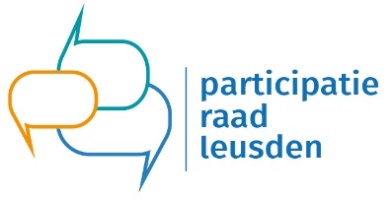 Verslag Participatieraad Leusden Maandag 20 juni 2022 van 19:00-21:00 uurLocatie: Huis van Leusden, kamer 1.18 1e etageAanwezig: Ine, Gertrud, Mark, Bart en Karlijn Jan vanaf 19:30 uur Afwezig: Henriëtte, Opening.Ine is voorzitter.Verslag 30 mei 2022Gertrud had één vraag naar aanleiding van het verslag van vorige keer.Verslag goedgekeurd, Karlijn zal deze publiceren.Mededelingen van Mark. Op zoek naar de ruimte om in de avond op 15 september 2022 een bijeenkomst te houden met partijen van de samenleving. Hoe gaan we daar mee om?Het is de bedoeling dat wij daarna als participatieraad advies geven vanuit onze eigen visie.Wat er ambtelijk bedacht is (zonder college) dat wij een week of 4 hebben om een advies te geven over wat er vanuit het college besproken wordt met de raad.Cliëntenraad heeft een andere rol die dus apart van de Participatieraad een eigen keuze moet / kan maken.GGD Midden Nederland is gevraagd om mee te kijken over de onderwerpen van die bijeenkomst.Inkoop 2023 het volgende deel in deze procedure is bereikt Er zijn partijen geselecteerd en die worden a.s. woensdag zelf geïnformeerd en daarna wordt het publiekelijk bekend gemaakt. Wij worden dan schriftelijk daarover geïnformeerd. Dit komt in de nieuwe RIB en deze komt in september officieel uit.In december verwachten we een financiële offerte.Met Lariks is vandaag  (20 juni 2022) de signaal rapportage besproken, deze wordt met de antwoorden die er zijn nog met ons gedeeld. Netwerkvorming, bijeenkomstIne vindt dat dit niet kan blijven liggen tot september.Jan geeft aan dat er partijen zijn die ook hun geluid willen laten horen. (onder andere de duwgroep en de zonnebloem.)Wat willen / kunnen we daarmee?Het idee is om met een klein groepje te gaan brainstormen over welke onderwerpen er aan de orde moeten komen.Bart geeft aan dat De Sol een bijeenkomst aan het organiseren is maar dat de invulling hiervan nog niet bekend is.Jan gaat kijken of er een bijeenkomst georganiseerd kan worden met 5 a 6 personen van de verschillende groepen.Overleg met wethouder(s) in juni.Morgen (21 juni 2022) gesprek met Patrick (wethouder.)De agendapunten voor morgen zijn: Het gezinshuis, nieuwe inburgeringswet hoe staat het daar mee?De plannen met de energietoeslag. Wat gaat er veranderen met het nieuwe college op gebied van het sociaal domein.Jan belt Ingrid om te overleggen om zijn casus m.b.t. gezinshuis te bespreken met de wethouder.Jeugdzorg.Met de BSA worden afspraken gemaakt voor meerdere jaren.Extra middelen inzetten op 2 delen namelijk dat de procedures en wachttijden korter kunnen zijnOSJ ondersteuning maatschappelijk vlak binnen de muren van de school. Hier denken de colleges nog over na.In augustus wordt hier meer over bekend zodat er gekeken kan worden of we dit kunnen of niet. Hier wordt nog over gesproken hoe dit verder gaat.Jan geeft aan dat het efficiënter mag. Mark geeft aan dat de BSA ook aangeeft personeel tekort hebben.Nieuwkomers beleid: stand van zaken.Max de Kloe is beleidsadviseur en het is nog niet gelukt om die te spreken. Mark spreekt Max deze week.Mark gaat kijken of Max de Kloe aanwezig kan zijn tijdens de volgende vergadering die in september gepland staat.Concept verslag RCL.Hier waren geen vragen of opmerkingen over.Bart geeft aan dat er een klant is die gedeeltelijk afgekeurd is en die naast zijn bijstandsuitkering  werkt voor € 982 dit wordt volledig ingehouden op zijn uitkering. In andere gemeenten mogen mensen een bepaald deel houden in Leusden dus niet.Wij kunnen overwegen om vanuit de participatieraad hier een ongevraagd advies over te geven.Jaarverslag Lariks.Jan vindt het een mooi verslag.Ine geeft aan dat ze een stuk miste over de ontwikkelingen die vorig jaar ingezet zijn zoals minder beschikken en Rond de voordeur (meer deskundigheid op de voorgrond zodat mensen minder lang hoeven te wachten op de hulp die nodig is.)We hebben het jaarverslag niet rechtstreeks van Lariks gekregen.Jan stuurt het jaarverslag door naar Bart van de RCL.Bart geeft aan dat er een Loket komt voor mensen die onder andere een bijstandsuitkering hebben dit is een samenwerking van de gemeente en Lariks.RondvraagKarlijn en Ine zijn in september niet aanwezig bij de vergadering.Bart vraagt zich af of er een addertje onder het gras zit dat mensen met een bijstandsuitkering die alle inkomsten op moeten geven de gemeente Leusden zegt je hebt extra geld gehad dat moet u terug betalen.Volgens Mark moet dit gedekt zijn.Volgende vergadering 5 september 2022maanddagOpmerking 2022Januari 10 Huis van LeusdenFebruari7 Huis van LeusdenFebruari 28Huis van LeusdenMaart21Huis van LeusdenApril19Huis van Leusdenmei9Huis van LeusdenMei30Huis van LeusdenJuni20Huis van LeusdenJuliHuis van LeusdenAugustusHuis van LeusdenSeptember5Huis van Leusden Oktober10Huis van Leusdenoktober31Huis van Leusdennovember21Huis van Leusdendecember?Als het nodig is. Datum overleggen we dan